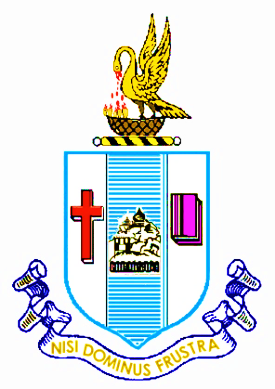 BISHOP HEBER COLLEGE (AUTONOMOUS)TIRUCHIRAPPALLI-620 017.BEST RESEARCHER AWARD 2021-2022 FOR FACULTY MEMBERS - Category 2Editorial Board member    :    No. of Ph.D Produced : Research Projects (Individual)Research Consultancy offered: Research Award Received       : Any other Aspects Relevant to Research14a. Chief Guest/ Resource Person/Judge/ Chair Person of any Programme  14b. Conferences/ Workshop/Seminars Organized 14c. Details of PatentsDate   :                                                               Name & Signature : Station:                                                                                                    Category                  Category 2: Senior Researcher AwardNameDesignation &             AddressDate of BirthAgeResearch Paper Published Papers Published:                  (Refer Appendix –I)Research Papers Presented in National/ International Conferences                  Papers Presented:                  (Refer Appendix- II)Paper ReviewerName of the CandidateTitle of the ThesisPh.D awarded & Date of Viva-VoceS. NoName of the InvestigatorNature   of ProjectTitle of the ProjectSponsoring AgencyAmountRs.DurationStatusName of the FacultyAwardName of the Agency Date of AwardPurpose PositionName of the institution Title of the eventPlaceDatePatent Applied/Regis/ AwardedTitle of workYearReg. No